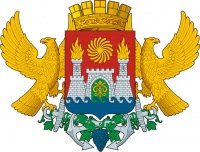 АДМИНИСТРАЦИЯ ГОРОДСКОГО ОКРУГА С ВНУТРИОРДСКИМ ДЕЛЕНИЕМ«ГОРОД МАХЧКАЛА» МУНИЦИПАЛЬНОЕ БЮДЖЕТНОЕ ОБЩЕОБРАЗОВАТЕЛЬНОЕ УЧРЕЖДЕНИЕ«НАЧАЛЬНАЯ ШКОЛА – ДЕТСКИЙ САД №66»________________________________________________________________________________                                              16 февраля в МБОУ «Начальная школа – детский сад №66» были  проведены уроки на тему: «Рады жизни на земле!»   с приглашением участника СВО Гаджиева Ибрамхалила.  Уроженец Дагестана Ибрагимхалил Гаджиев служил старшим стрелком в мотострелковой бригаде.  Он оказался в числе тех, кто принимал участие в спецоперации по защите населения Донбасса. История военнослужащего поражает тем, насколько мужественным бывает человек даже перед лицом неминуемой угрозы и смертельной опасности.Ребята встретили гостя очень радушно, подготовили стихотворения на военную тему. В ходе встречи звучали ответы на все интересующие детей вопросы.      Он поделился воспоминаниями о времени, проведённом на передовой, и признался, что бесстрашных людей не бывает. Сержант Гаджиев говорит: «Когда мы оказались на Украине и приняли участие в боевых действиях, первое, что я понял: все фильмы о войне, которые я так любил смотреть, – детский сад.  Ибрагимхалил спас своих товарищей ценой собственного здоровья: в последний момент он оттолкнул солдат, подставив себя под огонь врага. Гранатометный снаряд разорвался практически вплотную, сильно ранив солдата.  Он говорит о том, что на тот момент не было другого выбора: «По-другому никак. Лучше умереть как мужчина. Я бы не смог с этим жить, если бы мои товарищи погибли».   Однако, сержант не собирается сидеть на лаврах, он рвется в строй: «Как только врачи разрешат, попрошу командировать. Я солдат, воин, я тот человек, который защищал и будет защищать свою страну. Я знаю, что нужен моим товарищам, моей Родине».Слава мужественным сынам нашей республики, которые в любых ситуациях сохраняют мужество горцев и верность горскому кодексу чести, где особым пунктом является отвага перед лицом врага. Ул. М. Гаджиева, 198 «а», г. Махачкала, республика Дагестан, 367032тел. (8722) 694809, е-mail: progim_66_mchk@mail.ru